ARNEDO DELA CRUZ CALAQUI JR. 	OBJECTIVE:	A highly motivated and hardworking individual seeking a position at the front desk, steward, cabin crew or ticketing reservation, where I can employ and contribute my experience in order to interact with customers and create positive impressions. I offer my service and determination to be an asset to your company in such manner to work towards the success of the organization.EDUCATIONAL ATTAINMENT: 								University of the EastBS Tourism ManagementYear Graduated: 2015Philippine International English School – Fahaheel , KuwaitSecondary SchoolYear Graduated: 2009Sampalukan Elementary School – Manila , PhilippinesPrimary School Year Graduated: 2004SEMINARS/TRAININGS ATTENDED:Traveling in Ilocos and Vigan as  part of  School SeminarConducted by University of the East (Manila) in Ilocos, Vigan on 2013Travelling in Batis Aramin as part of School SeminarConducted by University of the East (Manila) in Quezon ProvinceOn 2012.SKILLS AND QUALITIES:Certified BS.Tourism ManagementGood Technical Computer Skills (MS Word) , Excel, Microsoft Powerpoint , Lotus Notes & Outlook (Internet Access)Ability to Communicate Clearly and Listen effectively Fluent in English, Tagalog, Basic Nihon-go and Basic ArabicAbility to Accomplish Task Within Limited Time FrameEffective Social and Leadership SkillsStrong and Positive Work EthicsVersatile in the Nature of WorkCapable of Multi-tasking Ability to dealing  with variety of people AFFILIATION:League of Tourism ManagementEvent OrganizerUE Warriors Cup Season 7INTERNSHIP/EXPERIENCE:Quantum Hotels and Resorts at Malayan PlazaFront Desk Assistance and Bell Man 600 hours*Certificate of Employment Attached Ortigas, PhilippinesFrom: April 08, 2015 to 15 May, 2016Duties & Responsibilities:• Greet guests and patrons as they arrive.
• Ask if guests have a prior booking
• Manage the registration process
• Ask for identification and ensure that the provided credentials are accurate
• Handle guest check-ins and check-outs appropriately
• Operate hotel switchboard, take calls and provide information and transfer calls
• Manage accurate accounting of all rooms
• Provide guests with room keys and call for bellboys
• Take reservations over the telephone, through emails and in person
• Answer queries regarding the hotel’s services, charges, dining facilities, sports facilities and travel directions
• Refer guests to appropriate departments to resolve complaints or provide suggestions
• Provide guests with directions around the hotel
• Contact housekeeping and maintenance departments when a problem is reported
• Explain appropriate use of keys and ensure that guests are satisfied with the rooms   allotted to them
• Balance cash at the end of the shift and generate accounting reports for the benefit of the next shiftMandarin Travel & Tours 363 Lolita Building, Between 10th & 11th Rizal Ave. Ext. 1400 Caloocan City, PhilippinesTicketing ClerkFrom: March 02, 2014 till March 25, 2015Duties & ResponsibilitiesProvide ticketing services to corporate offices and their top management. Sell traveling tickets to passengers in accordance with their requests. Make reservations and book travel tickets for customers and guests. Book flight tickets for hotel guests, clients and customers. Book bulk tickets for package tours.Provide tourists with travel information and ticket booking details. Organize, schedule and book traveling tickets in accordance with individual travel plans. Collect appropriate fares from customers upon delivery of travel tickets.Collect tickets and packing list to verify receipt and shipment of itemsPERSONAL INFORMATION:	Date of Birth       	          :	   February 3, 1992	Height / Weight 	          :	   5’6 tall / 65 kg.Civil Status         	          :     Single Languages known	          :     Fluent in English & Basic Arabic (Tagalog – mother tongue)Religion                     	          :     Christian Job Seeker First Name / CV No: 1838868Click to send CV No & get contact details of candidate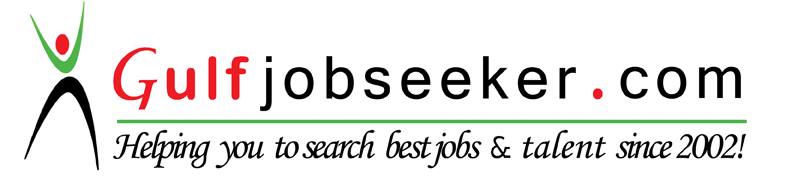 